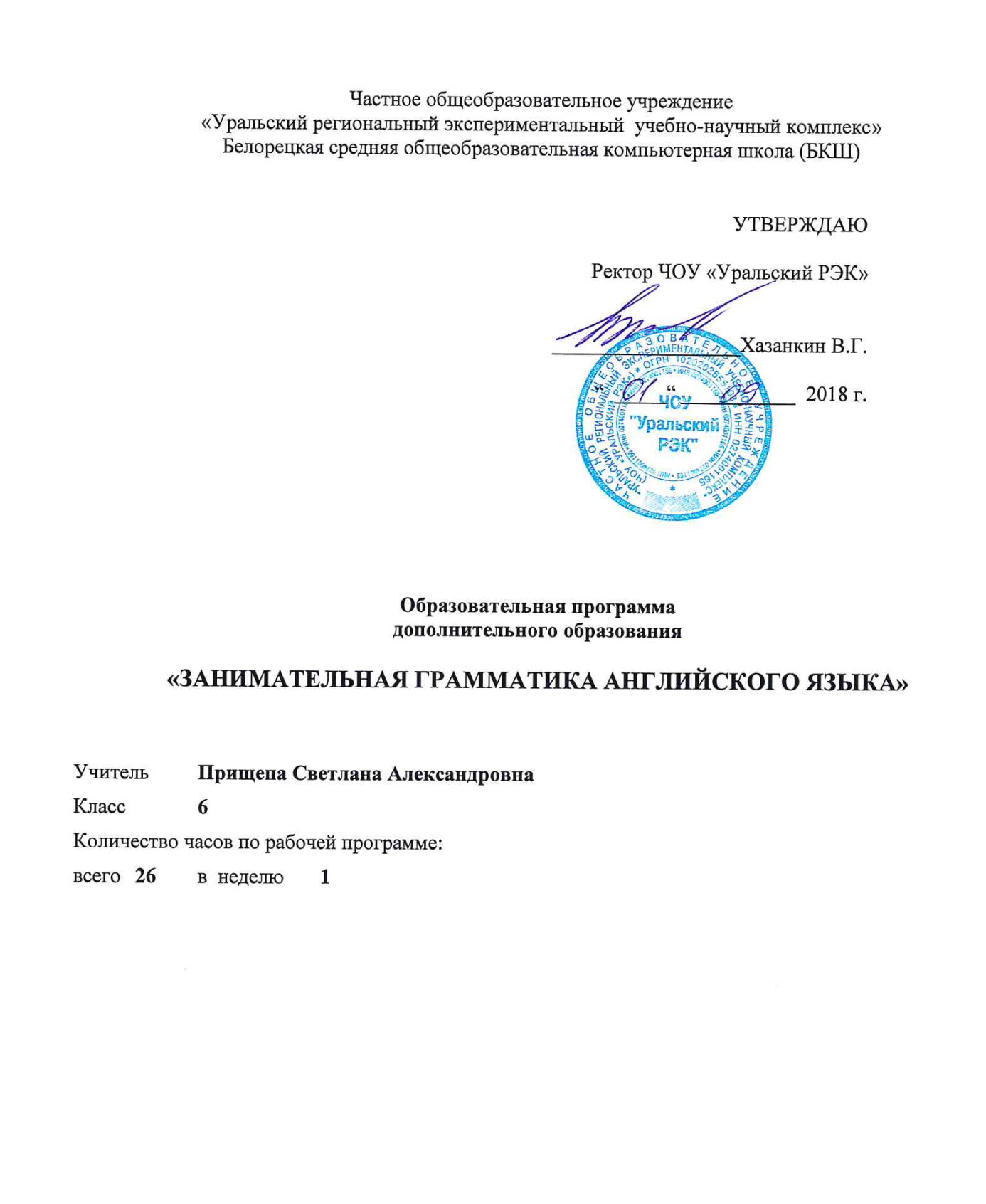 Пояснительная записка.Нормативные правовые документы, на основании которых разработана рабочая программа:Конституция Российской Федерации.Федеральный Закон от 29.12.2012 № 273-ФЗ «Об образовании в Российской Федерации»Конституция Республики Башкортостан. Закон Республики Башкортостан от 01.07.2013 г. № 696-з «Об образовании в Республике Башкортостан»Санитарно-эпидемиологические правила и нормативы СанПиН 2.4.2.2821-10 «Санитарно-эпидемиологические требования к условиям и организации обучения в общеобразовательных учреждениях», утвержденными Постановлением Главного санитарного врача Российской Федерации от 29.12.10.№ 189 (в редакции Постановления  Главного государственного санитарного  врача РФ №81 от 24.12.2015)Письмо Департамента общего образования Министерства образования и науки Российской Федерации от 12.05.2011г. № 03-296 «Об организации  внеурочной  деятельности  при  введении  Федерального  государственного образовательного стандарта общего образования».  Письмо Минобрнауки Российской Федерации от 14 декабря 2015 г. № 09-3564 «О внеурочной деятельности и реализации дополнительных общеобразовательных программ». Приказ Министерства образования и науки Российской Федерации от 31 марта 2014 года № 253 о Федеральном перечне учебников, рекомендованных  (допущенных)  Министерством  образования  и  науки  РФ  к  использованию в образовательном процессе в общеобразовательных школах(с исправлениями от 8 июня 2017 года №535, от 20 июня 2017 года №581, от 5 июля 2017 года №629 ).   Концепция  развития  национального  образования  в  Республике Башкортостан от 31.12.2009 г. № УП-730. Закон Республики Башкортостан «О языках народов Республики Башкортостан» № 216-З от 15 февраля 1999 года. Устав ЧОУ Уральский РЭК.1. Пояснительная запискаНастоящая программа  кружка по английскому языку  «Занимательная грамматика английского языка» составлена в соответствии с требованиями федерального компонента государственного образовательного стандарта общего образования.Программа рассчитана на учащихся 6 класса. Программа рассчитана на 1 год. Занятия проводятся  один раз в неделю. За основу курса взят учебник  по английскому языку: «Английский с удовольствием» /“Enjoy English ”  6 кл. для общеобразовательных учреждений / М.З.Биболетова,  Н.Н.Трубанева. - Обнинск: Титул, 2014.-  -208 с.: ил.Программа данного кружка позволяет показать учащимся, как увлекателен, разнообразен, неисчерпаем мир английской грамматики. Это имеет большое значение для формирования  познавательных интересов учащихся. В процессе изучения грамматики школьники могут увидеть волшебные превращения прилагательных, научиться разгадывать кроссворды, совершить экскурсии в города Present, Past и  Future, To be going to…., узнать тайны госпожи Question, научиться быть внимательным при составлении вопросительных предложений, принять участие в Празднике творчества и игр.Особое внимание на занятиях кружка “Занимательная грамматика” направлено  на развитие устной и письменной речи учащихся, на воспитание у них чувства языка, этических норм речевого поведения. Для этого используются ролевые игры, заочные путешествия, викторины и веселые конкурсы.Содержание занятий «Занимательная  грамматика” содействует приобретению и закреплению школьниками прочных знаний и навыков, расширению общего филологического кругозора, развитию языковой догадки, мотивации к изучению английского языка, обеспечивает единство развития, воспитания и обучения.При отборе заданий учитываются материал рабочей программы по английскому языку для 5 класса и личный опыт педагогической работы.Для успешного проведения занятий широко  используется проектная и игровая деятельность.2. Цель и задачи курса.Цель курса: расширить, углубить и закрепить у учащихся 5 класса знаний, показать учащимся, что грамматика – это не скучные правила , а увлекательное путешествие по английскому языку. Задачи курса:·  приобретение знаний, умений, навыков по грамматике·  развитие мотивации к изучению английского языка;·  развитие творчества и обогащение словарного запаса;·  совершенствование общего языкового развития учащихся;·  углубление и расширение знаний и представлений о языке.·  воспитание культуры обращения;·  формирование и развитие у учащихся разносторонних интересов, культуры мышления.Планируемые результатыЛичностные результаты:Осознавать  роль языка и речи в жизни людей; формировать ответственное  отношение к учению, готовност к саморазвитию и самообразованию.Метапредметные результатыРегулятивные УУД:планировать свое действие в соответствии с поставленной задачей.Познавательные УУД:строить логические рассуждения, включающие установление причинно- следственных связей; читать тексты с разными стратегиями.Коммуникативные УУД:Использовать  речевые средства для решения различных коммуникативных задач; оформлять свои мысли в устной и письменной форме; слушать и понимать речь других; выразительно читать и инсценировать текст; работать в паре, группе.ПредметныеЗнать изучаемые языковые средства.Уметь употреблять в речи изучаемый материал (владеть иностранным языком как средством общения);  создавать сценарии диалогов, сказок, ролевых игр; воспринимать на слух и понимать основное содержание несложных аутентичных аудио- текстов.Форма проведения занятийОсновной формой обучения являются практические занятия (работа в группах, парах, индивидуальные консультации).КАЛЕНДАРНО-ТЕМАТИЧЕСКОЕ ПЛАНИРОВАНИЕ2 полугодие                                   Список литературы1. И.Л. Бим, М.Л. Вайсбург, Н.П. Грачева и д. р.   Рекомендации по         организации предпрофильной подготовки школьников  с ориентацией на филологический профиль  (иностранные языки)   ИЯШ № .6, 2003г.2. Е.Н Соловова    Разработка авторских программ и курсов                                                                     ИЯШ № 4,5 2004г.3. В. Войтенок, А. Войтенко   Разговорный английский – Айрис пресс – Рольф – Москва  2000г.4. Ю. Голицинский   Spoken English: Пособие по разговорной речи – Каро – Санкт-Петербург 2008г.5. А.О. Иванов, Дж. Поуви   Английские разговорные формулы – М.,      Просвещение 1989г.6.  Е.И. Кисунько, Е.С. Музланова   Устные темы, диалоги и упражнения по английскому языку  Москва – Экзамен – 2006г.7.  Л. Кулиш, Е. Друянова, М. Хачатурова  Английский для общения     Астарта – Киев 1995г.7.  И.В. Цветкова, И.А. Клепальченко, Н.А. Мыльцева   Английский язык для школьников и поступающих в ВУЗы – Глосса-пресс – Москва  2005г.     8.  Н.Н. Шелудько, Н.В. Скляр, Л.П. Шелухина   Английский язык  9 класс.                   Тематический сборник для подготовки к устному экзамену по            английскому языку за курс основной школы – ООО Просвещение – Юг     .1
Предлоги места. Предлоги времени. Глаголы: must, canПарная  работа1 ч.2Британская монархия. Понятие об инфинитиве. To be going to…Просмотр видео. Обсуждение1 ч.3Традиции и обычаи в Великобритании. Обороты there is / there are.Групповая работа .Кроссворд1 ч.4Праздники в Соединенном Королевстве. Степени сравнения наречий.Проекты, сравнение культур разных стран 1ч.5Викторина «Everything about the United Kingdom of Great Britain and Northern Ireland»Викторина1 ч.6Школы в Великобритании. Составление расписания. Степени сравнения прилагательныхГрупповая работа. Полилог1 ч.7Спорт в Соединенном Королевстве.Групповая работа. Кроссворды.1 ч.8Спорт. Составление рассказа «Мой любимый вид спорта». Притяжательный падеж имен существительныхПисьменная работа. Монологи.1 ч.9Британская кухня. Структура построения предложения.Ролевая игра1 ч.10Знаменитые люди Великобритании. Употребление вспомогательных глаголов am, is, are.Групповая работа. Сообщения1ч.11Достопримечательности Лондона. Краткие ответы.Просмотр презентации. Ролевая игра1 ч.12-13Lewis Carroll “Alice in Wonderland”Имя существительное. Образование множественного числа  имен существительных.Чтение сказки по ролям. Драматизация2ч14-15Подведение итогов. Тест.Проекты. Тесты2 ч.